Congenital DisordersCongenital disorders are regarded as birth defects. It is a medical condition, which is present at or before a child is born. These are conditions, which are normally acquired during the fatal stage of genetic makeup of the parents of development. It is divided into two structural disorders which are associated with the shape of the body and the functional disorder which is associated with the problems related to how the body functions or works. The examples of congenital disorders are heart condition, spina bifida, crystic fibrosis and cerebral palsy. 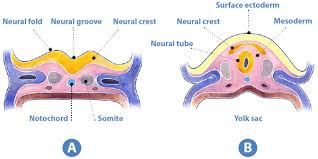 